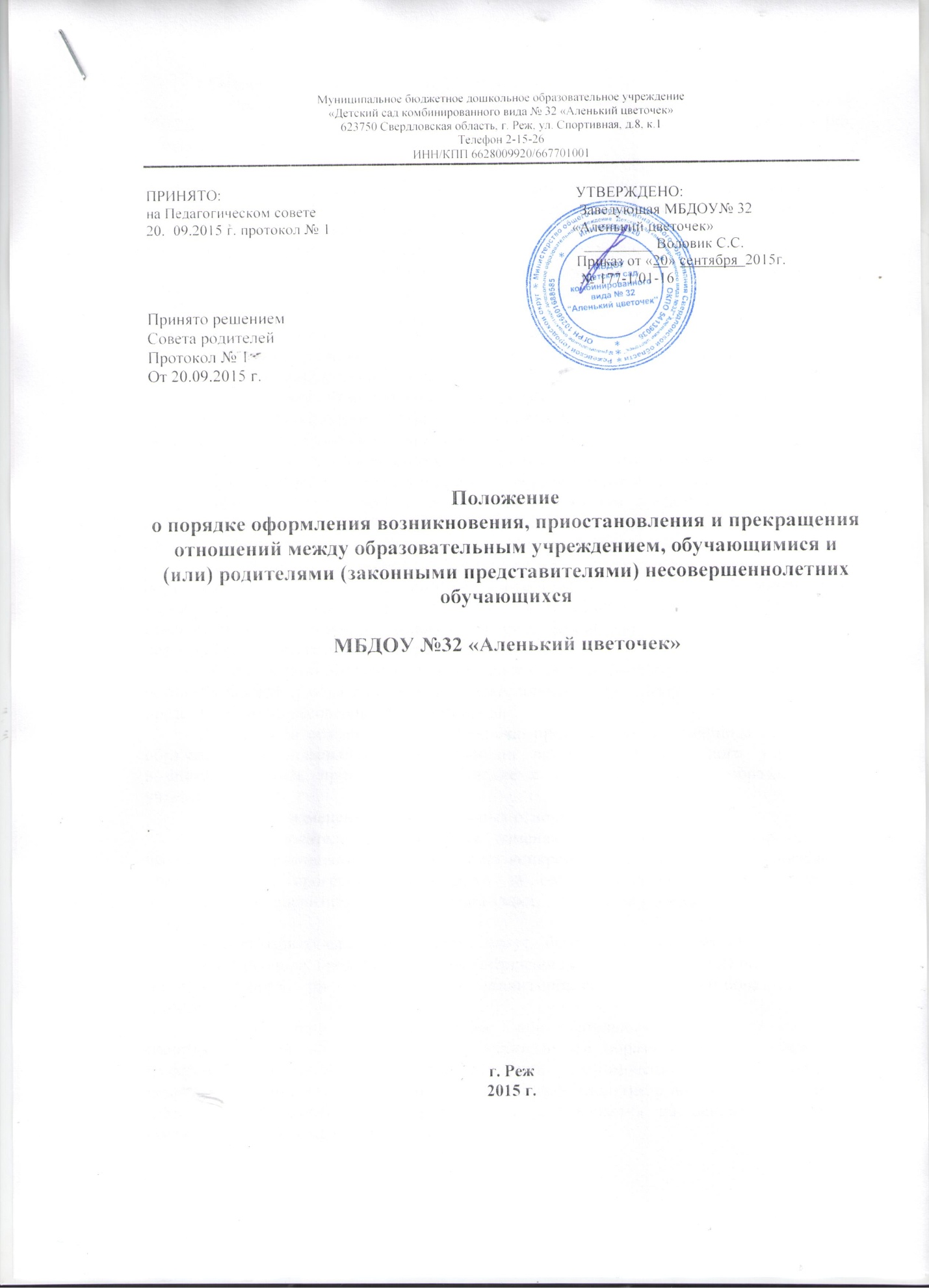 1.Общие положения1.1. Настоящее Положение разработано в соответствии с Федеральным законом от 29.12.2012 г. № 273-ФЗ «Об образовании в Российской Федерации», Конституцией РФ, уставом образовательного учреждения.1.2. Настоящее Положение разработано в целях обеспечения и соблюдения конституционных прав граждан Российской Федерации на дошкольное образование.1. 3. Данный документ регулирует порядок оформления возникновения, приостановления и прекращения отношений между образовательным учреждением и родителями (законными представителями) несовершеннолетних воспитанников.1.4. Под образовательными отношениями  понимается совокупность общественных отношений по реализации права граждан на образование, целью которых является освоение воспитанниками (обучающимися) содержания образовательных программ (образовательные отношения), и общественных отношений, которые связаны с образовательными отношениями и целью которых является создание условий для реализации прав граждан на образование.1.5. Участники образовательных отношений – воспитанники, родители (законные представители) несовершеннолетних воспитанников, педагогические работники и их представители, организации, осуществляющие образовательную деятельность. 2. Порядок оформления возникновения образовательных отношений2.1. Основанием возникновения образовательных отношений между образовательной организацией и родителями (законными представителями) является приказ руководителя ДОУ о зачислении детей в образовательное учреждение, сформированный на основе направления Комиссии по распределению детей.2.2. Родители (законные представители) воспитанника, зачисленного в образовательное учреждение, обязаны явиться к руководителю образовательного учреждения до 1 сентября текущего года, для заключения договора об образовании, ознакомления с условиями, режимом и спецификой организации образовательной деятельности образовательного учреждения.2.3. Договор об образовании заключается в двух экземплярах между: организацией, осуществляющей образовательную деятельность, и родителями (законными представителями) несовершеннолетнего лица. 2.4. Права и обязанности воспитанника, предусмотренные законодательством об образовании и локальными нормативными актами образовательного учреждения, возникают у лица, принятого на обучение с даты зачисления в образовательное учреждение.3. Порядок изменения образовательных отношений3.1. Образовательные отношения изменяются в случае изменения условий получения воспитанниками образования по конкретной основной или дополнительной образовательной программе, повлекшего за собой изменение взаимных прав и обязанностей воспитанника и организации, осуществляющей образовательную деятельность.3.2. Образовательные отношения могут быть изменены как по инициативе родителей (законных представителей) несовершеннолетнего воспитанника по заявлению в письменной форме, так и по инициативе организации, осуществляющей образовательную деятельность.3.3. Основанием для изменения образовательных отношений является распорядительный акт организации, осуществляющей образовательную деятельность, изданный руководителем этой организации или уполномоченным им лицом. Если с родителями (законными представителями) несовершеннолетнего воспитанника заключен договор об образовании, распорядительный акт издается на основании внесения соответствующих изменений в такой договор.3.4. Права и обязанности воспитанника, предусмотренные законодательством об образовании и локальными нормативными актами организации, осуществляющей образовательную деятельность, изменяются с даты издания распорядительного акта или с иной указанной в нем даты.4.      Приостановление образовательных отношений4.1.   Образовательные отношения могут быть приостановлены на основании письменного заявления родителей (законных представителей) о временном выбытии воспитанника из Учреждения с сохранением места.4.2.   Причинами, дающими право на сохранение места за ребенком в Учреждении, являются:       Состояние здоровья, не позволяющее в течение определенного периода посещать Учреждение (при наличии медицинского документа);       Временное посещение санатория, дошкольного учреждения присмотра и оздоровления (по состоянию здоровья, при наличии направления медицинского учреждения);- по заявлениям родителей (законных представителей)  на время очередных отпусков родителей (законных представителей)4.3.   Возобновление образовательных отношений осуществляется по заявлению родителей, при издании приказа заведующего Учреждением о зачислении воспитанника после временного отсутствия.4.4. Родители (законные представители) несовершеннолетнего обучающегося (воспитанника), для сохранения места представляют в МБДОУ документы, подтверждающие отсутствие воспитанника по уважительным  причинам.5. Порядок прекращения образовательных отношений5.1. Прекращение образовательных отношений в связи с отчислением воспитанника из учреждения оформляется в соответствии с Порядком и основаниями перевода, отчисления и восстановления обучающихся (воспитанников), утвержденными приказом заведующего Учреждения.5.2. Образовательные отношения прекращаются в связи с отчислением воспитанника из образовательного учреждения:5.2.1. в связи с получением образования (завершением обучения); Окончанием срока действия Договора является окончание получения ребенком дошкольного образования, предоставление Учреждением образовательной услуги в полном объеме.5.2.3. досрочно по основаниям, установленным законодательством об образовании. 5.3. Образовательные отношения могут быть прекращены досрочно в следующих случаях:5.3.1. по инициативе родителей (законных представителей) несовершеннолетнего воспитанника, в том числе в случае перевода воспитанника для продолжения освоения образовательной программы в другое образовательное учреждение;5.3.2. по обстоятельствам, не зависящим от воли родителей (законных представителей) несовершеннолетнего воспитанника и образовательного учреждения, в том числе в случаях ликвидации образовательного учреждения, аннулирования лицензии на осуществление образовательной деятельности5.3.3.       по иным причинам, указанным в заявлении родителей (законных представителей).5.4. Досрочное прекращение образовательных отношений по инициативе родителей (законных представителей) несовершеннолетнего воспитанника не влечет для него каких-либо дополнительных, в том числе материальных обязательств перед учреждением, если иное не установлено договором об образовании.При досрочном прекращении образовательных отношений по инициативе родителей восстановление осуществляется согласно действующему административному регламенту.В случае восстановления между Учреждением и родителями (законными представителями) заключается новый Договор.5.5. Основанием для прекращения образовательных отношений является приказ об отчислении воспитанника из образовательного учреждения. Права и обязанности воспитанника, предусмотренные законодательством об образовании и локальными нормативными актами образовательного учреждения, прекращаются с даты его отчисления из образовательного учреждения. 5.6. В случае прекращения деятельности образовательного учреждения, а также в случае аннулирования у него лицензии на право осуществления образовательной деятельности, учредитель (учредители) такого образовательного учреждения обеспечивает перевод воспитанников с согласия родителей (законных представителей) несовершеннолетних воспитанников в другие образовательные учреждения, реализующие соответствующие образовательные программы.5.7.      Основанием для прекращения образовательных отношений является приказ заведующего Учреждением, об отчислении воспитанника.5.8.  Права и обязанности обучающегося, предусмотренные законодательством об образовании и локальными нормативными актами организации, осуществляющей образовательную деятельность, прекращаются с даты его отчисления из организации, осуществляющей образовательную деятельность.